Схема«Зоны развития застройки, ориентированной на обслуживание общественным транспортом»Приложение 1.3 к Стратегическому плану развития Екатеринбурга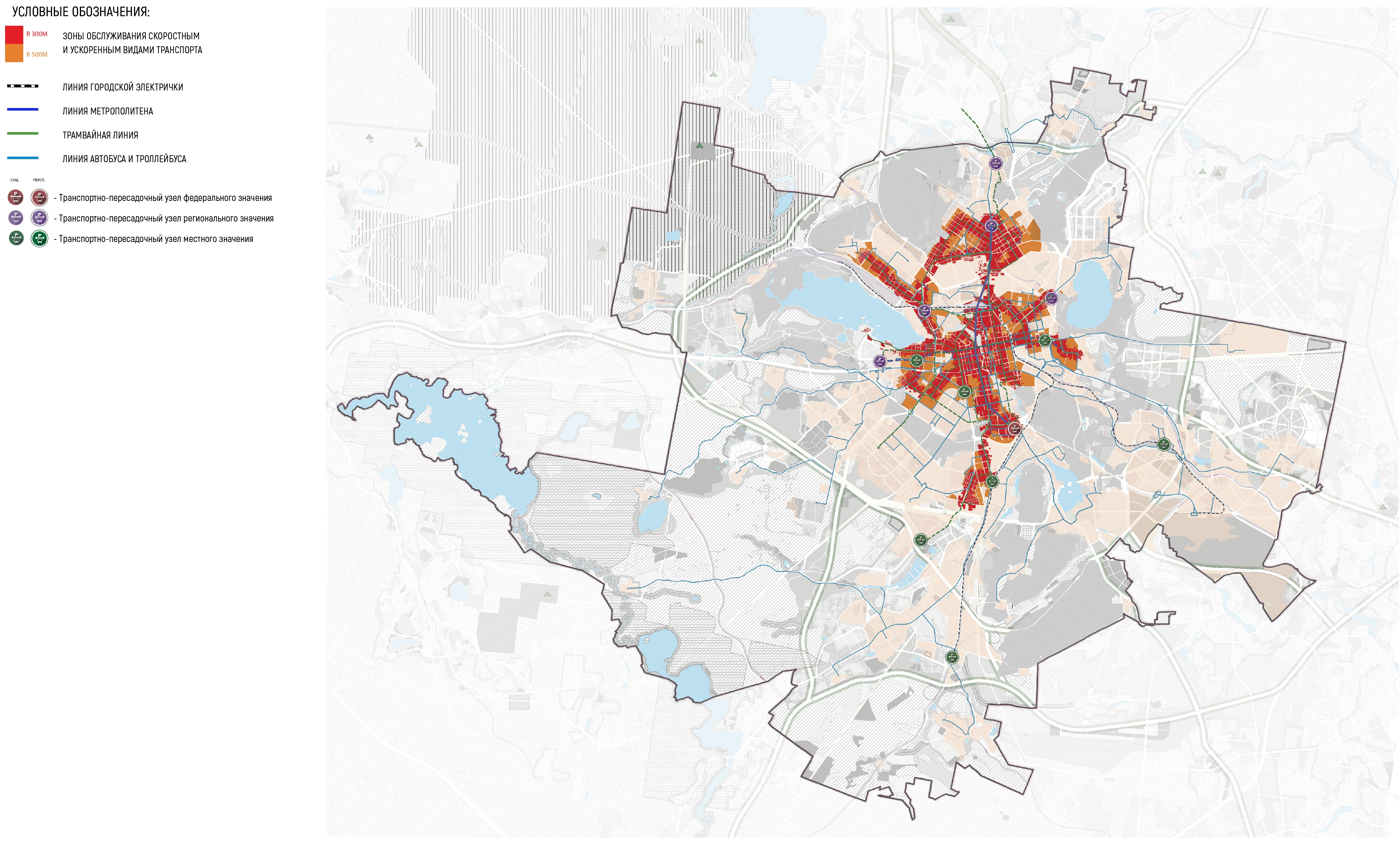 